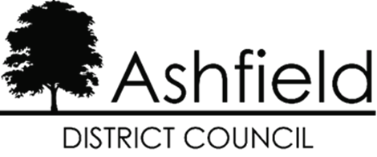 Disclosure form for images taken by Public Spaces Surveillance SystemPolice Disclosure Request Form (Restricted once completed)REQUEST FOR COPY / SEARCH OF CCTV DATASchedule 2 Paragraphs 2(3) and 5(3) Data Protection Act 2018To find out what information, if any, has been obtained or retained by the use of public spaces surveillance system deployed by Ashfield District Council please complete this form.Request to provide or search for data (recordings) held by Ashfield District Council. ALL sections must be completed without exception in order for your request to be processed.Give as much info as you have available to help the search.All requests must be forwarded to: ASBDuty@ashfield.gov.uk who will then log and refer to the CCTV SPOC. Section 1 – Reference and Contact.Section 2 – Copies of Information.Do you wish to: (a). View the Information Only   (b). View the information and receive a permanent copy PLEASE NOTE: Permanent master copies (CD/DVD) of any footage/stills MUST be collected and signed for. The council will not send any evidence via email.Section 3 – Help us to find the InformationSection 4 – Information Supporting DisclosureSection 5 – Declaration The information that I have supplied in this application is correct and I am the investigating officer. I understand that if any of the information given on this form is incorrect I may be committing an offence under section 55 of the Data Protection Act.Signed by:Date:Warning - A person who impersonates or attempts to impersonate another person may be guilty of an offence.Ref:CCTV1InformationDataYour reference numberPolice Badge ID number SurnameFirst NameTelephone Number Email AddressInformation RequiredIncident InformationExact Date of Incident Exact Time of Incident Exact Location of Incident (Must be specific) Circumstances of offence/incident and description of offender/vehicle Information DesiredIncident InformationOffence (Please state if unable to specify due to risk of prejudice to case) Reason information is necessary State under which statutory powers you are requesting the information I certify that the data is required for one of the following purposes (please tick as appropriate) and that non-disclosure would prejudice that purpose. I also certify that the data will not be used in any way incompatible with the purpose for which it has been requested Prevention or detection of crime Apprehension or prosecution of offenders 